LES PERSONNES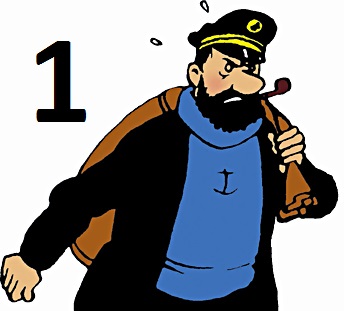 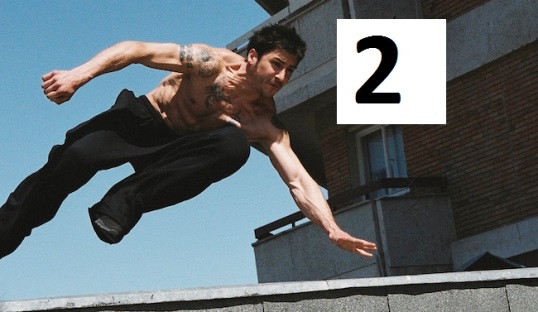 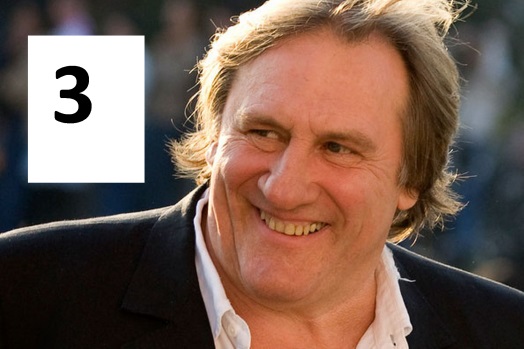 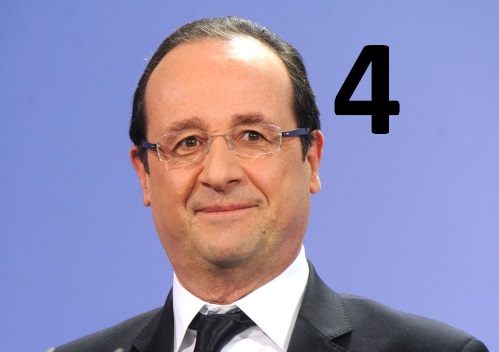 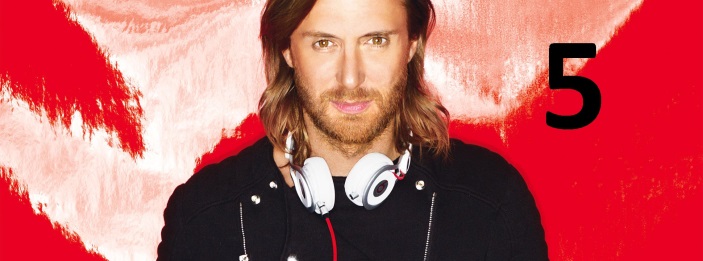 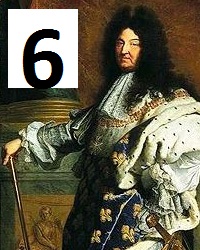 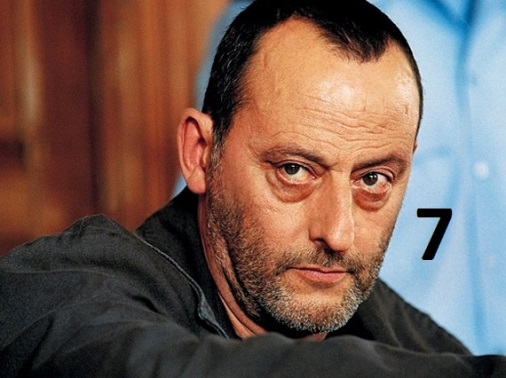 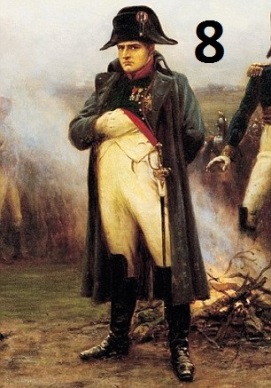 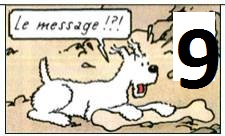 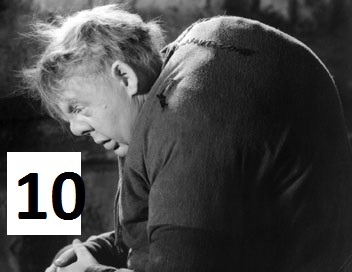 